Приложение 1к постановлению АдминистрацииЕлкинского сельского поселенияот 12.07.2022 №57ПЕРЕЧЕНЬисточников наружного водоснабжения и мест для забора воды в целях пожаротушения в любое время года из источников наружного водоснабжения на территорииЕлкинского сельского поселенияПриложение 2к постановлению АдминистрацииЕлкинского сельского поселенияот 12.07.2022 №57ПРАВИЛАучёта и проверки наружного водоснабжения и мест для забора воды в целях пожаротушения на территорииЕлкинского сельского поселения                                                       1. Общие положения    1.1. Настоящие Правила действуют на всей территории Елкинского сельского поселения и обязательны для исполнения в любое время года организациями водопроводно–канализационного хозяйства, обслуживающими населённые пункты, а также всеми абонентами, имеющими источники наружного водоснабжения и места для забора воды, используемые в целях пожаротушения (далее – источники противопожарного водоснабжения) независимо от их ведомственной принадлежности и организационно-правовой формы.    1.2. К источникам противопожарного водоснабжения: наружные водопроводные сети с пожарными гидрантами и водные объекты, используемые для целей пожаротушения.    1.3. Ответственность за состояние источников противопожарного водоснабжения и установку указателей несёт Администрация Елкинского сельского поселения или абонент, в ведении которого они находятся.2. Техническое состояние, эксплуатация и требования к источникам противопожарного водоснабжения      2.1. Постоянная готовность источников противопожарного водоснабжения для успешного использования их при тушении пожаров обеспечивается проведением основных подготовительных мероприятий:- качественной приёмкой всех систем водоснабжения по окончании их строительства, реконструкции и ремонта;- точным учётом всех источников наружного противопожарного водоснабжения;- систематическим контролем за состоянием источников наружного противопожарного водоснабжения;- своевременной подготовкой источников наружного противопожарного водоснабжения к условиям эксплуатации в весенне-летний и осенне-зимний периоды.        2.2. Источники противопожарного водоснабжения должны находиться в исправном состоянии и оборудоваться указателями в соответствии с нормами пожарной безопасности. Ко всем источникам наружного противопожарного водоснабжения должен быть обеспечен подъезд.        2.4. Пожарные водоёмы должны быть наполнены водой. К водоёмам должен быть обеспечен подъезд. В зимнее время площадки и подъезды к пожарным водоемам необходимо содержать очищенными от снежных заносов, производить расчистку дорог, подъездов и проездов в населенных пунктах для проезда пожарных автомобилей.          2.5. Источники противопожарного водоснабжения допускается использовать только при тушении пожаров, проведении занятий, учений и проверке их работоспособности.3. Учет и порядок проверки источников противопожарного водоснабжения        3.1. Администрация Елкинского сельского поселения и абоненты, имеющие источники противопожарного водоснабжения независимо от их ведомственной принадлежности и организационно-правовой формы, обязаны вести строгий учет и проводить плановые совместные с подразделениями Государственной противопожарной службы проверки имеющихся в их ведении источников противопожарного водоснабжения.        3.2. С целью учета всех источников противопожарного водоснабжения, Администрация Елкинского сельского поселения и абоненты совместно с Государственной противопожарной службой не реже одного раза в пять лет проводят инвентаризацию источников противопожарного водоснабжения.         3.3. Проверка источников противопожарного водоснабжения производится 2 раза в год: в весенне-летний (с 1 мая по 1 ноября) и осенне-зимний (с 1 ноября по 1 мая) периоды.        3.4. При проверке пожарного гидранта проверяется:-наличие на видном месте указателя установленного образца;-возможность беспрепятственного подъезда к пожарному гидранту;- степень заполнения водой и возможность его заполнения;- герметичность задвижек (при наличии).-состояние колодца и люка пожарного гидранта, производится очистка его от грязи, льда и снега;-работоспособность пожарного гидранта посредством пуска воды с установкой пожарной колонки;-герметичность и смазка резьбового соединения и стояка;-работоспособность сливного устройства;-наличие крышки гидранта.         3.5. При проверке пожарного водоема проверяется:- наличие на видном месте указателя установленного образца;- возможность беспрепятственного подъезда к пожарному водоему;- степень заполнения водой и возможность его пополнения;- наличие площадки перед водоемом для забора воды;- наличие проруби при отрицательной температуре воздуха (для открытых водоемов).        3.6. При проверке других приспособленных для целей пожаротушения источников наружного водоснабжения проверяется наличие подъезда и возможность забора воды в любое время года.№п/пЗнакАдрес, место нахождения водоисточникаПожарный водоисточник1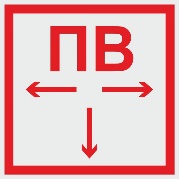 х.Елкин, ул.Кооперативная,46Пожарный водоем3х.Елкин, на пересечении пер.Северныйул.Тимирязева,2 кв1(на въезде в хутор) Пожарный водоем4х.Верхнеянченков ул.Школьная,11(на въезде в хутор)Пожарный водоем